RELATÓRIO   DAS ATIVIDADES LEI ALDIR BLANC – 2020PROJETO: CONTRATAÇÃO DE EMPRESA PARA EXECUÇÃO DE CURSOS PARA FORMAÇÃO DE AGENTES CULTURAIS.Curso: Iniciação de regência de coral  DATA DO EVENTO:  22 /12, às 13h00 – 17h  e  19h – 22h.LOCAL DO EVENTO:  Centro Cultural Benedito Rakowski – Rua Major Estevão do Nascimento, 570, centro, Coronel Vivida –   Pr - 85550-000, Coronel Vivida – PR.  (46) 3232 – 4690DESCRIÇÃO DO EVENTO - Contação de Histórias  infantis A realização da aula/palestra sobre a regência de coral, reuniu 12 participantes, sendo ministrado de forma teoria, mostrando as técnicas musicais e ainda de forma prática desenvolveu exercícios que auxiliará na postura, afinação, e organização geográfica dos coralistas. A Professora Joana Brandelero, ministrou as aulas com a supervisão do Diretor de Cultura Alexsandro Pedroso da silva. Foi uma ação de formação das pessoas que trabalham em escolas e igrejas que atuam na área da música e coral.  O evento foi divulgado pelo facebook e pelo WhatsApp onde respeitando o período político procurou oportunizar a todos de forma gratuita.Respeitando também o distanciamento social, álcool em gel conforme decreto da pandemia vigente no município. Anexo Divulgação do evento Divulgação no Facebook do vento 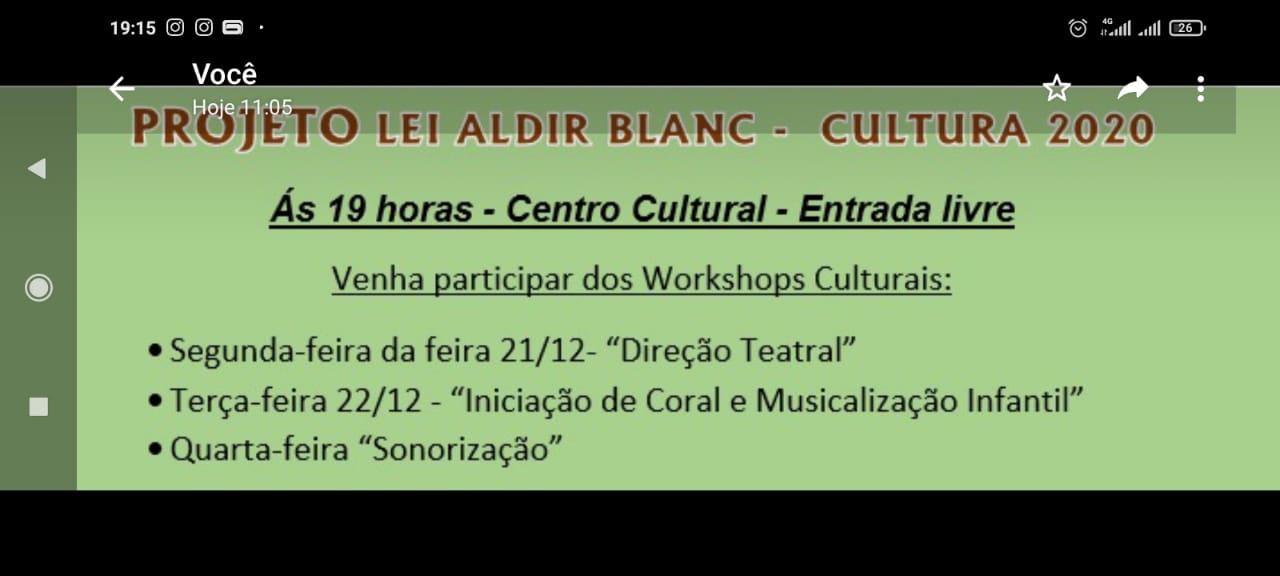 AnexoConteúdos MinistradosHistória do coral como forma musicalA importância do alongamento corporalA importância do alongamento das cordas vocaisTécnicas de afinaçãoDivisão de vozesEscala musicalEscalonamento de separação de vozesPosicionamento das vozesEscolha de repertórioCuidando a acústica Prática de aprendizagem AnexosImagens do Evento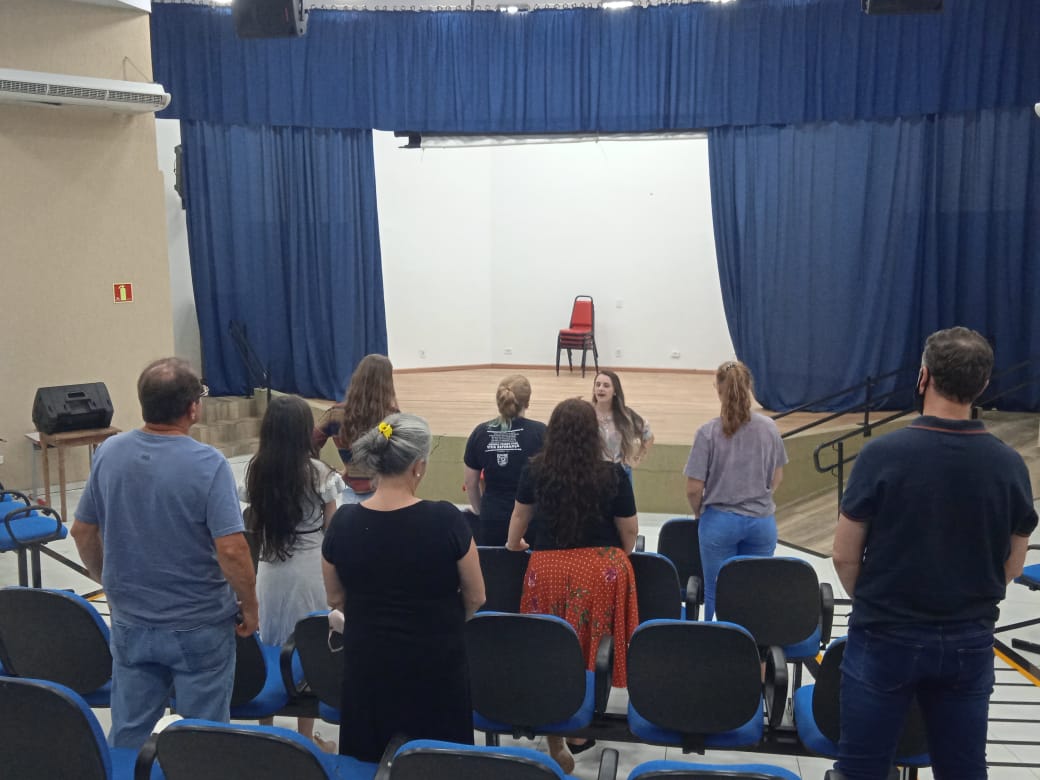 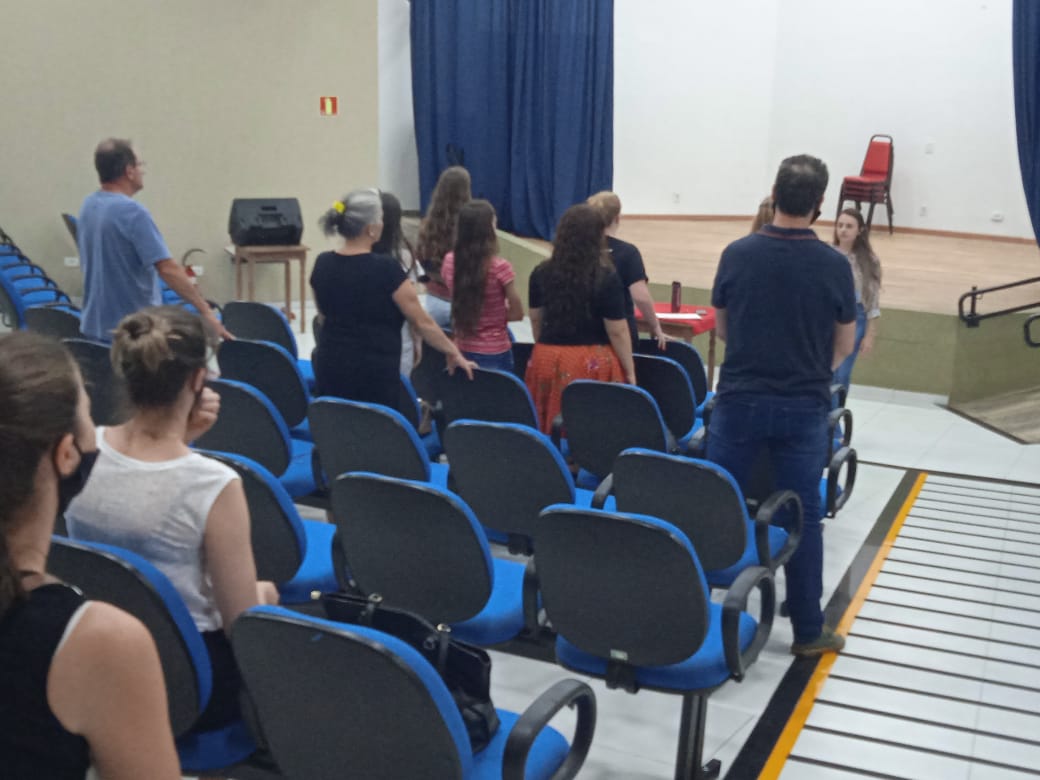 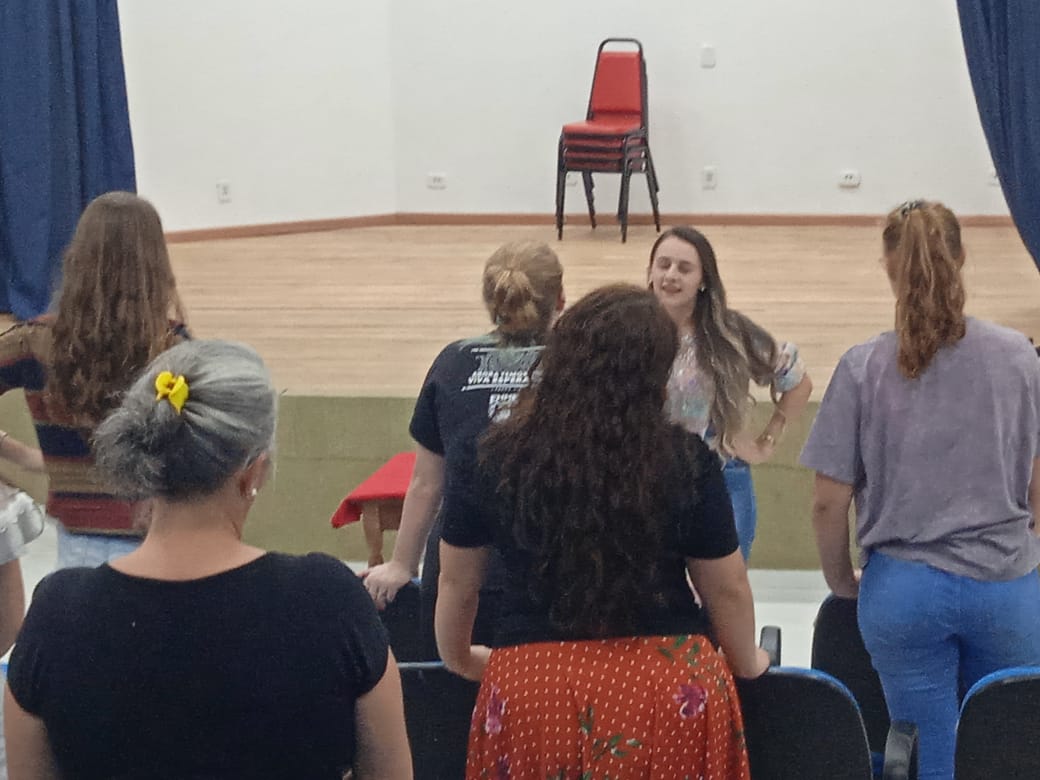 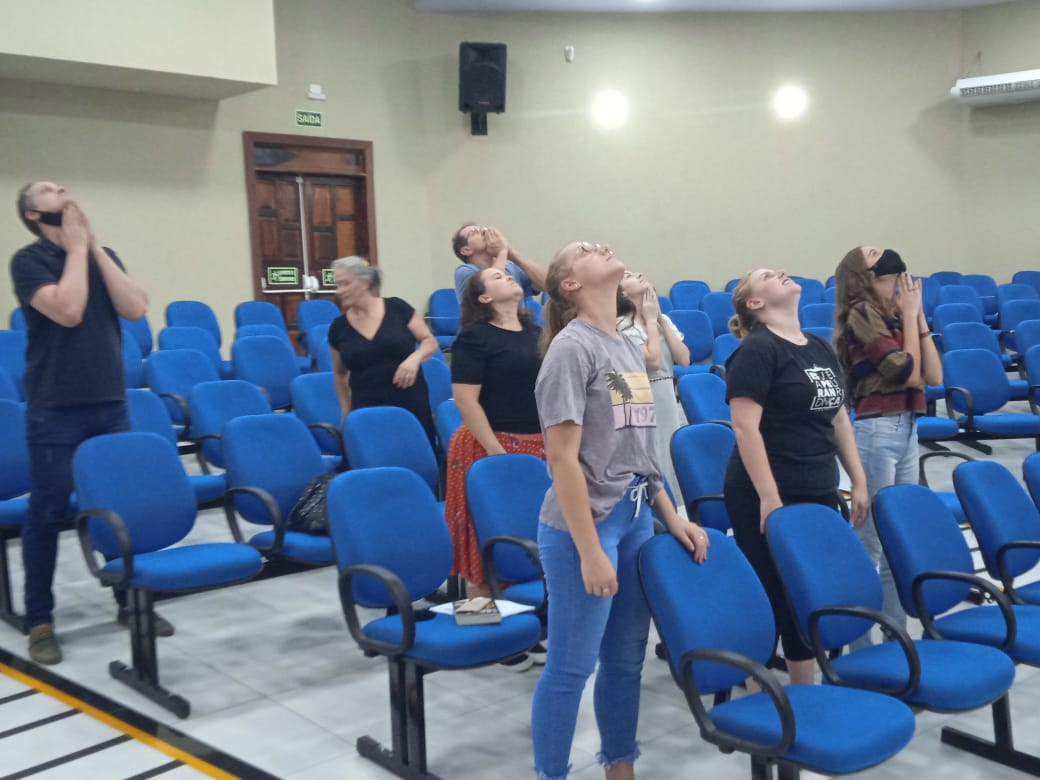 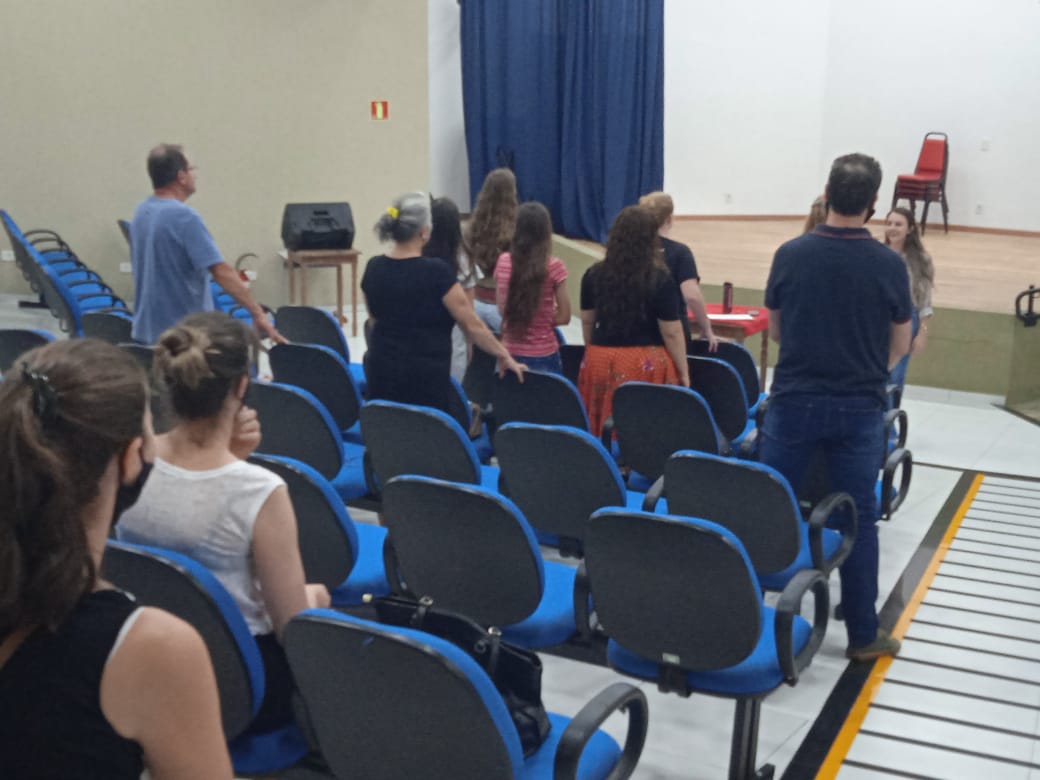 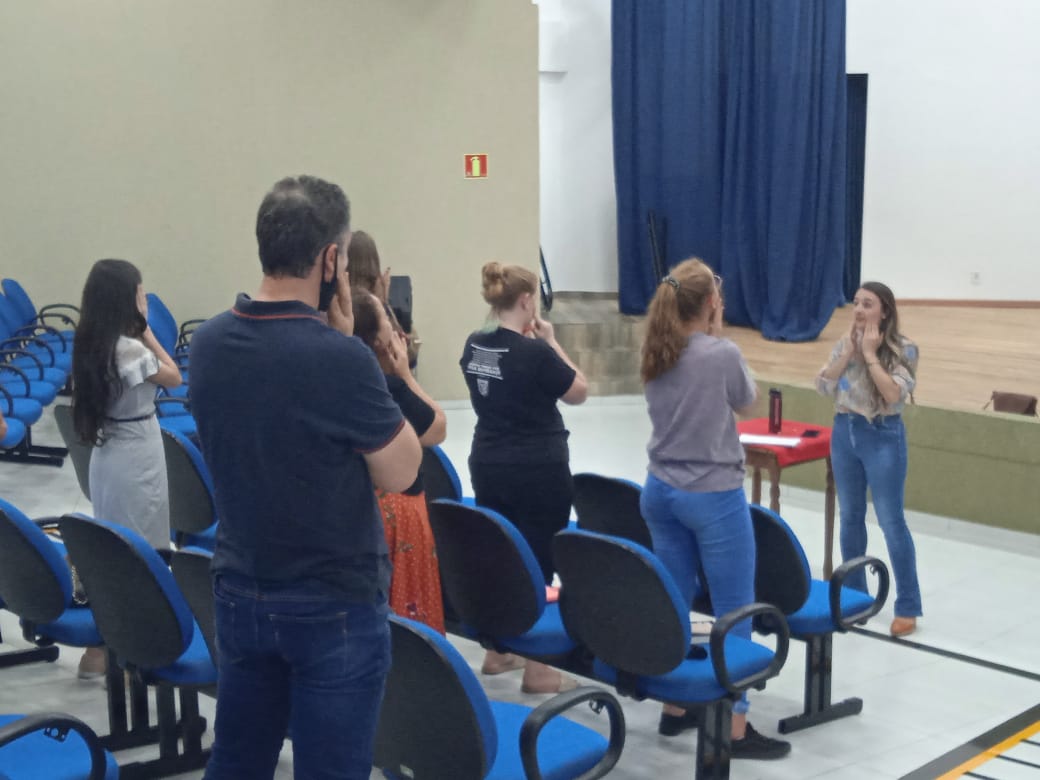 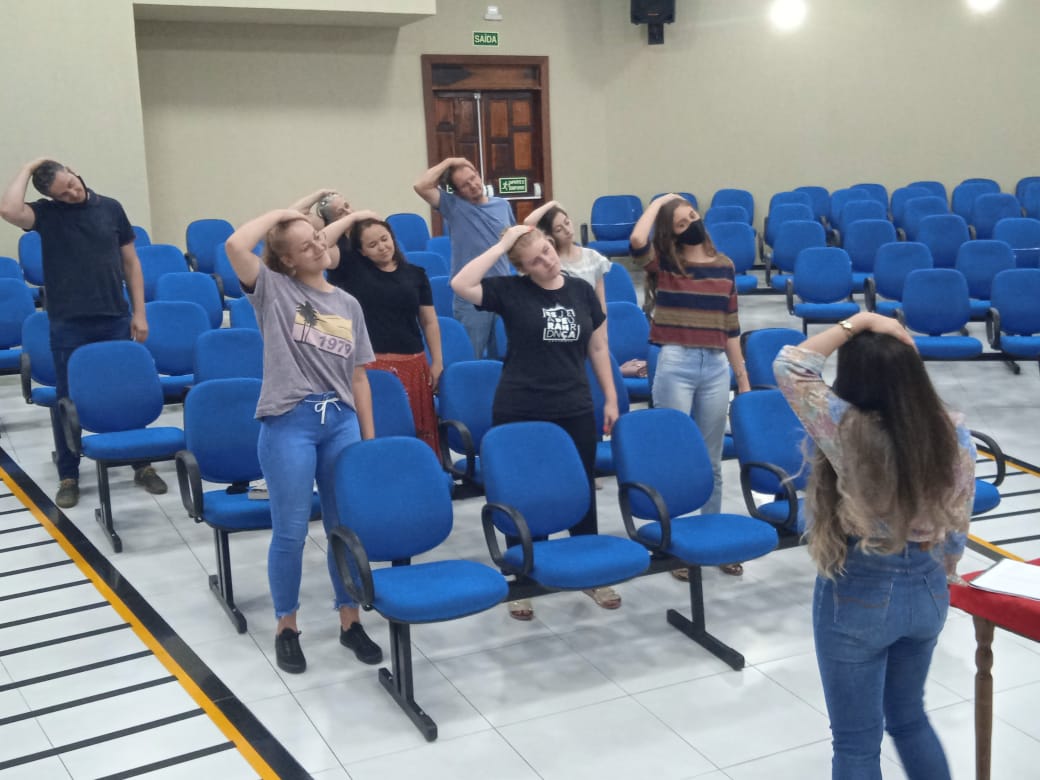 